Az.: JUMRVI-JUM-2070-900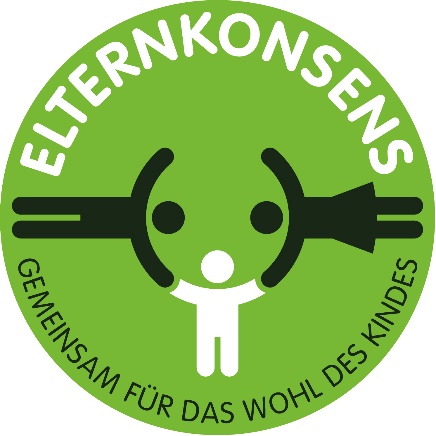 Anmeldung zur Fortbildung„Elternkonsens – Interdisziplinäre Zusammenarbeit zum Wohl des Kindes“am 24. November 2023 in SchwetzingenRückmeldung bitte per E-Mail im Word-Format an fortbildung@jum.bwl.de TitelAmts- und BerufsbezeichnungNameVornameInstitutionE-Mail-AdresseBemerkung